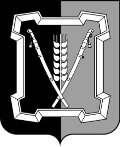 СОВЕТ  КУРСКОГО  МУНИЦИПАЛЬНОГО  ОКРУГАСТАВРОПОЛЬСКОГО  КРАЯРЕШЕНИЕ26  ноября 2020 года		    ст-ца Курская				              № 63О внесении изменений в решение Думы Ростовановского сельсовета Курского района Ставропольского края от 25 ноября 2019 года № 245 «О бюджете Ростовановского сельсовета Курского района Ставропольского края на 2020 год»	В соответствии с Федеральным законом от 06 октября 2003 г. № 131-ФЗ «Об общих принципах организации местного самоуправления в Российской Федерации», Законом Ставропольского края от 31 января 2020 г. № 9-кз «О преобразовании муниципальных образований, входящих в состав Курского муниципального района Ставропольского края, и об организации местного самоуправления на территории Курского района Ставропольского края», на основании решения  Совета Курского муниципального округа Ставропольского края от 30 сентября 2020 г. № 8 «О вопросах правопреемства»,Совет Курского муниципального округа Ставропольского края РЕШИЛ:1. Внести изменения в решение Думы Ростовановского сельсовета Курского района Ставропольского края от 25 ноября 2019 года № 245 «О бюджете Ростовановского сельсовета Курского района Ставропольского края на 2020 год», следующие изменения:1.1. Приложения № 5, № 6, № 7 к решению Думы изложить в редакции согласно приложениям № 1 - № 3 к настоящему решению.2. Настоящее решение вступает в силу со дня его официального опубликования (обнародования).Приложение № 1к решению Совета Курского муниципального округа Ставропольского краяот 26 ноября 2020 г. № 63  Приложение № 5                                                                              к решению Думы Ростовановского сельсовета Курского района                                                                 Ставропольского края от 25 ноября 2019 года № 245Распределениебюджетных ассигнований по главным распорядителям средств местного бюджета, разделам (РЗ), подразделам (ПР), целевым статьям (муниципальным программам и непрограммным направлениям деятельности) (ЦСР) и группам видов расходов (ВР) классификации расходов бюджетов в ведомственной структуре расходов местного бюджета на 2020 год (тыс. рублей)Приложение № 2к решению Совета Курского муниципального округа Ставропольского краяот 26 ноября 2020 г. № 63  Приложение № 3                                                                              к решению Думы Ростовановского сельсовета Курского района                                                                 Ставропольского края от 25 ноября 2019 года № 245Распределениебюджетных ассигнований по целевым статьям (муниципальным программам и непрограммным направлениям деятельности) (ЦСР) и группам видов расходов (ВР) классификации расходов местного бюджета на 2020 год(тыс. рублей)Приложение № 3к решению Совета Курского муниципального округа Ставропольского краяот 26 ноября 2020 г. № 63  Приложение № 4                                                                              к решению Думы Ростовановского сельсовета Курского района                                                                 Ставропольского края от 25 ноября 2019 года № 245Распределениебюджетных ассигнований по разделам (РЗ) и подразделам (ПР) классификации расходов местного бюджета на 2020 годПредседатель Совета Курскогомуниципального округа Ставропольского края                                                А.И. Вощанов Глава Курского  муниципального района  Ставропольского края                                                                            С.И. Калашников                                                            НаименованиеГЛРЗПРЦСРВРСумма1234567Всего расходы31 937,39Администрация Ростовановского сельсовета201----31 937,39Общегосударственные вопросы20101---5757,27Функционирование Правительства Российской Федерации, высших исполнительных органов государственной власти субъектов Российской Федерации, местных администраций2010104--4 448,10Обеспечение деятельности администрации Курского муниципального района Ставропольского края и администраций поселений Курского района Ставропольского края201010451 0 00 00000-4 448,10Не программные расходы в рамках обеспечения деятельности администрации Курского муниципального района Ставропольского края и администраций поселений Курского района Ставропольского края201010451 1 00 00000-3 610,38Расходы на обеспечение функций органов местного самоуправления Курского района  Ставропольского края201010451 1 00 10010-727,41Расходы на выплаты персоналу государственных (муниципальных) органов201010451 1 00 10010120111,86Иные закупки товаров, работ и услуг для обеспечения государственных (муниципальных) нужд201010451 1 00 10010240515,55Уплата налогов, сборов и иных платежей201010451 1 00 10010850100,00Расходы на выплаты по оплате труда работников  органов местного самоуправления Курского района  Ставропольского края201010451 1 00 10020-2 853,72Расходы на выплаты персоналу государственных (муниципальных)органов201010451 1 00 100201202 853,72Не программные расходы в рамках обеспечения деятельности главы Курского муниципального района Ставропольского края и глав муниципальных образований Курского района Ставропольского края201010451 2 00 00000-866,05Расходы на обеспечение функций органов  местного самоуправления Курского района Ставропольского края201010451 2 00 10010-41,55Расходы на выплаты персоналу государственных (муниципальных) органов201010451 2 00 1001012041,55Расходы на выплаты по оплате труда работников органов местного самоуправления Курского района Ставропольского края201010451 2 00 10020-824,50Расходы на выплаты персоналу государственных  (муниципальных) органов201010451 2 00 10020120824,50Профилактика и устранение последствий распространения коронавирусной инфекции на территории Курского района Ставропольского края201010451 6 00 22381-0,92Профилактика и устранение последствий распространения коронавирусной инфекции на территории Курского района Ставропольского края201010451 6 00 223812400,92Функционирование законодательных (представительных) органов государственной власти и представительных органов муниципальных образований2010106--36,85Обеспечение деятельности администрации Курского муниципального района Ставропольского края и администраций поселений Курского района Ставропольского края201010651 0 00 00000-36,85Не программные расходы в рамках обеспечения деятельности администрации Курского муниципального района Ставропольского края и администраций поселений Курского района Ставропольского края 201010651 1 00 00000-36,85Межбюджетные трансферты из бюджетов поселений, передаваемые бюджету муниципального района, на осуществление части полномочий по решению вопросов местного значения в соответствии с заключенными соглашениями201010651 1 00 90040-36,85Иные межбюджетные трансферты201010651 1 00 9004054036,85Обеспечение проведения выборов и референдумов2010107--255,49Обеспечение деятельности администрации Курского муниципального района Ставропольского края и администраций поселений Курского района Ставропольского края 201010751 0 00 00000-255,49Не программные расходы в рамках создания условий по проведению выборов в органы местного самоуправления муниципальных образований поселений Курского района Ставропольского края"201010751 5 00 00000-255,49Проведение выборов в органы местного самоуправления201010751 5 00 20310880255,49Другие общегосударственные вопросы2010113--1016,84Обеспечение деятельности администрации Курского муниципального района Ставропольского края и администраций поселений Курского района Ставропольского края 201011351 0 00 00000-1016,84Не программные расходы в рамках реализации государственных (муниципальных) функций, связанных с общегосударственным (муниципальным) управлением201011351 3 00 00000-1016,84Расходы на обеспечение функций государственных (муниципальных) органов Ставропольского края201011351 3 00 10040-1016,84Иные закупки товаров, работ и услуг для обеспечения государственных (муниципальных) нужд201011351 3 00 100402401016,84Национальная оборона20102---232,98Мобилизационная и вневойсковая подготовка2010203--232,98Обеспечение деятельности администрации Курского муниципального района Ставропольского края и администраций поселений Курского района Ставропольского края201020351 0 00 00000-232,98Не программные расходы в рамках создания условий для эффективного выполнения полномочий органами местного самоуправления муниципального района и муниципальными образованиями поселений Курского района Ставропольского края 201020351 4 00 00000-232,98Осуществление первичного воинского учета на территориях, где отсутствуют военные комиссариаты201020351 4 00 51180-232,98Расходы на выплаты персоналу государственных (муниципальных) органов201020351 4 00 51180120232,98Национальная безопасность и правоохранительная деятельность20103---2,00Другие вопросы в области национальной безопасности и правоохранительной деятельности2010314--2,00Реализация функций, связанных с обеспечением национальной безопасности и правоохранительной деятельности в поселениях Курского района Ставропольского края201031455 0 00 00000-2,00Не программные расходы в рамках реализации функций, связанных с обеспечением национальной безопасности и правоохранительной деятельности в поселениях Курского района Ставропольского края201031455 1 00 00000-2,00Мероприятия по профилактике терроризма, национального и религиозного экстремизма на территории Курского района Ставропольского края201031455 1 00 20260-2,00Иные закупки товаров, работ и услуг для обеспечения государственных (муниципальных) нужд201031455 1 00 202602402,00Национальная экономика20104---6 896,38Дорожное хозяйство (дорожные фонды)2010409--6 460,49Реализация функций, связанных с поддержкой дорожного хозяйства в поселениях Курского района Ставропольского края201040956 0 00 00000-6 460,49Не программные расходы в рамках реализации функций, связанных с поддержкой дорожного хозяйства в поселениях Курского района Ставропольского края 201040956 1 00 00000-6 460,49Мероприятия по содержанию и благоустройству автомобильных дорог общего пользования местного значения201040956 1 00 20220-2 170,80Иные закупки товаров, работ и услуг для обеспечения государственных (муниципальных) нужд201040956 1 00 202202402 170,80Капитальный ремонт и ремонт автомобильных дорог общего пользования населенных пунктов за счет средств местного бюджета201040956 1 00 S6460-4 289,69Иные закупки товаров, работ и услуг для обеспечения государственных (муниципальных) нужд201040956 1 00 S64602404 289,69Другие вопросы в области национальной экономики2010412--435,89Мероприятия на осуществление полномочий по утверждению генеральных планов поселения, правил землепользования и застройки201041251 4 00 20440240435,89Жилищно-коммунальное хозяйство20105---1 068,27Благоустройство2010503--1 068,27Реализация функций, связанных с благоустройством территорий поселения Курского района Ставропольского края201050358 0 00 00000-1 068,27Не программные расходы в рамках реализации функций, связанных с благоустройством территорий поселений Курского района Ставропольского края201050358 1 00 00000-1 068,27Мероприятия по уличному освещению территории поселений201050358 1 00 20400-569,39Иные закупки товаров, работ и услуг для обеспечения государственных (муниципальных) нужд201050358 1 00 20400240569,39Мероприятия по организации и содержанию мест захоронения (кладбищ)201050358 1 00 20410-7,80Иные закупки товаров, работ и услуг для обеспечения государственных (муниципальных) нужд201050358 1 00 204102407,80Прочие мероприятия по благоустройству территории поселений201050358 1 00 20420-491,08Иные закупки товаров, работ и услуг для обеспечения государственных (муниципальных) нужд201050358 1 00 20420240491,08Культура, кинематография20108---9 701,69Культура2010801--9 701,69Обеспечение деятельности дворцов и домов культуры, других учреждений культуры и средств массовой информации поселения Курского района Ставропольского края201080153 0 00 00000-9 701,69Не программные расходы в рамках обеспечения деятельности дворцов и домов культуры, других учреждений культуры и средств массовой информации поселений Курского района Ставропольского края201080153 1 00 00000-9 701,69Обеспечение деятельности учреждений (оказание услуг) в сфере культуры и кинематографии201080153 1 00 11250-3 516,69Расходы на выплаты персоналу казенных учреждений201080153 1 00 112501103192,34Иные закупки товаров, работ и услуг для обеспечения государственных (муниципальных) нужд201080153 1 00 11250240322,85Уплата налогов, сборов и иных платежей201080153 1 00 112508501,50Мероприятия по проведению капитального и текущего ремонтов в учреждениях культуры Курского района Ставропольского края201080153 1 00 20050-129,13Иные закупки товаров, работ и услуг для обеспечения государственных (муниципальных) нужд201080153 1 00 20050240129,13Мероприятия по подготовке и проведению празднования 75-й годовщины Победы в Великой Отечественной войне 1941-1945 годов201080153 100 20620-21,75Иные закупки товаров, работ и услуг для обеспечения государственных (муниципальных) нужд201080153 100 2062024021,75Проведение капитального ремонта зданий и сооружений муниципальных учреждений культуры201080153 1 00 S6660-6 034,12Иные закупки товаров, работ и услуг для обеспечения государственных (муниципальных) нужд201080153 1 00 S66602406 034,12СОЦИАЛЬНАЯ ПОЛИТИКА20110---8 278,80Охрана семьи и детства2011004--8 278,80Реализация функций, связанных с социальной помощью населению поселений Курского района Ставропольского края201100459 0 00 00000-8 278,80Расходы на выплаты по оплате труда работников органов местного самоуправления Курского района Ставропольского края201100451 1 00 10020-0,6Расходы на выплаты персоналу государственных  (муниципальных) органов201100451 1 00 100201200,6Не программные расходы в рамках реализации функций, связанных с социальной помощью населению поселений Курского района Ставропольского края201100459 1 00 00000-8 278,20Предоставление молодым семьям социальных выплат на приобретение (строительство) жилья, нуждающимся в улучшении жилищных условий, имеющим одного или двух детей, а также, не имеющим детей, социальных выплат на приобретение (строительство) жилья за счет средств местного бюджета201100459 1 00 L4970-1 701,00Социальные выплаты гражданам, кроме публичных нормативных социальных выплат201100459 1 00 L49703201 701,00Предоставление молодым семьям, имеющим трех и более детей, социальных выплат на приобретение (строительство) жилья201100459 1 00 S7980-6 577,20Социальные выплаты гражданам, кроме публичных нормативных социальных выплат201100459 1 00 S79803206 577,20НаименованиеЦСРВРСумма1234Всего расходы31 937,39Обеспечение деятельности администрации Курского муниципального района Ставропольского края и администраций поселений Курского района Ставропольского края51 0 00 00000-6010,72Не программные расходы в рамках обеспечения деятельности администрации Курского муниципального района Ставропольского края и администраций поселений Курского района Ставропольского края 51 1 00 00000-3 618,58Расходы на обеспечение функций органов местного самоуправления Курского района  Ставропольского края51 1 00 10010-727,41Расходы на выплаты персоналу государственных (муниципальных) органов51 1 00 10010120111,86Иные закупки товаров, работ и услуг для обеспечения государственных (муниципальных) нужд51 1 00 10010240515,55Уплата налогов, сборов и иных платежей51 1 00 10010850100,00Расходы на выплаты по оплате труда работников  органов местного самоуправления Курского района  Ставропольского края51 1 00 10020-2 854,32Расходы на выплаты персоналу государственных (муниципальных) органов51 1 00 100201202 854,32Межбюджетные трансферты из бюджетов поселений, передаваемые бюджету муниципального района, на осуществление части полномочий по решению вопросов местного значения в соответствии с заключенными соглашениями51 1 00 90040-36,85Иные межбюджетные трансферты51 1 00 9004054036,85Не программные расходы в рамках обеспечения деятельности главы Курского муниципального района Ставропольского края и глав муниципальных образований Курского района Ставропольского края 51 2 00 00000-866,05Расходы на обеспечение функций органов  местного самоуправления Курского района Ставропольского края 51 2 00 10010-41,55Расходы на выплаты персоналу государственных  (муниципальных) органов 51 2 00 1001012041,55Расходы на выплаты по оплате труда работников  органов местного самоуправления Курского района Ставропольского края51 2 00 10020-824,50Расходы на выплаты персоналу государственных  (муниципальных) органов51 2 00 10020120824,50Не программные расходы в рамках реализации государственных (муниципальных) функций, связанных с общегосударственным (муниципальным) управлением51 3 00 00000-1016,84Расходы на обеспечение функций государственных (муниципальных) органов Ставропольского края51 3 00 10040-1016,84Иные закупки товаров, работ и услуг для обеспечения государственных (муниципальных) нужд51 3 00 100402401016,84Не программные расходы в рамках создания условий для эффективного выполнения полномочий органами местного самоуправления муниципального района и муниципальными образованиями поселений Курского района Ставропольского края51 4 00 00000-668,87Осуществление первичного воинского учета на территориях, где отсутствуют военные комиссариаты51 4 00 51180-232,98Расходы на выплаты персоналу государственных (муниципальных) органов51 4 00 51180120232,98Мероприятия на осуществление полномочий по утверждению генеральных планов поселения, правил землепользования и застройки51 4 00 20440240435,89Не программные расходы в рамках создания условий по проведению выборов в органы местного самоуправления муниципальных образований поселений Курского района Ставропольского края"51 5 00 00000-255,49Проведение выборов в органы местного самоуправления51 5 00 20310880255,49Профилактика и устранение последствий распространения коронавирусной инфекции на территории Курского района Ставропольского края51 6 00 223812400,92Обеспечение деятельности дворцов и домов культуры, других учреждений культуры и средств массовой информации поселения Курского района Ставропольского края53 0 00 00000-9 701,69Не программные расходы в рамках обеспечения деятельности дворцов и домов культуры, других учреждений культуры и средств массовой информации поселений Курского района Ставропольского края53 1 00 00000-9 701,69Обеспечение деятельности учреждений (оказание услуг) в сфере культуры и кинематографии53 1 00 11250-3 516,69Расходы на выплаты персоналу казенных учреждений53 1 00 112501103 192,34Иные закупки товаров, работ и услуг для обеспечения государственных (муниципальных) нужд53 1 00 11250240322,85Уплата налогов, сборов и иных платежей53 1 00 112508501,50Проведение капитального ремонта зданий и сооружений муниципальных учреждений культуры53 1 00 S6660-6 034,12Иные закупки товаров, работ и услуг для обеспечения государственных (муниципальных) нужд53 1 00 S66602406 034,12Мероприятия по проведению капитального и текущего ремонтов в учреждениях культуры Курского района Ставропольского края53 1 00 20050-129,13Иные закупки товаров, работ и услуг для обеспечения государственных (муниципальных) нужд53 1 00 20050240129,13Мероприятия по подготовке и проведению прзднования 75-й годовщины Победы в Великой Отечественной войне 1941-1945 годов53 1 00 20620-21,75Иные закупки товаров, работ и услуг для обеспечения государственных (муниципальных) нужд53 1 00 2062024021,75Реализация функций, связанных с обеспечением национальной безопасности и правоохранительной деятельности в поселениях Курского района Ставропольского края55 0 00 00000-2,00Не программные расходы в рамках реализации функций, связанных с обеспечением национальной безопасности и правоохранительной деятельности в поселениях Курского района Ставропольского края55 1 00 00000-2,00Мероприятия по профилактике терроризма, национального и религиозного экстремизма на территории Курского района Ставропольского края55 1 00 20260-2,00Иные закупки товаров, работ и услуг для обеспечения государственных (муниципальных) нужд55 1 00 202602402,00Реализация функций, связанных с поддержкой дорожного хозяйства в поселениях Курского района Ставропольского края 56 0 00 00000-6 460,49Не программные расходы в рамках реализации функций, связанных с поддержкой дорожного хозяйства в поселениях Курского района Ставропольского края 56 1 00 00000-6 460,49Мероприятия по содержанию и благоустройству автомобильных дорог общего пользования местного значения 56 1 00 20220-2 170,80Иные закупки товаров, работ и услуг для обеспечения государственных (муниципальных) нужд56 1 00 202202402 170,80Капитальный ремонт и ремонт автомобильных дорог общего пользования населенных пунктов за счет средств местного бюджета56 1 00 S6460-4 289,69Иные закупки товаров, работ и услуг для обеспечения государственных (муниципальных) нужд56 1 00 S64602404 289,69Реализация функций, связанных с благоустройством территорий поселения Курского района Ставропольского края 58 0 00 00000-1 068,27Не программные расходы в рамках реализации функций, связанных с благоустройством территорий поселений Курского района Ставропольского края58 1 00 00000-1 068,27Мероприятия по уличному освещению территории поселений58 1 00 20400-569,39Иные закупки товаров, работ и услуг для обеспечения государственных (муниципальных) нужд58 1 00 20400240569,39Мероприятия по организации и содержанию мест захоронения (кладбищ)58 1 00 20410-7,8Иные закупки товаров, работ и услуг для обеспечения государственных (муниципальных) нужд58 1 00 204102407,8Прочие мероприятия по благоустройству территории поселений58 1 00 20420-491,08Иные закупки товаров, работ и услуг для обеспечения государственных (муниципальных) нужд58 1 00 20420240491,08Реализация функций, связанных с социальной помощью населению поселений Курского района Ставропольского края59 0 00 00000-8 278,20Не программные расходы в рамках реализации функций, связанных с социальной помощью населению поселений Курского района Ставропольского края59 1 00 00000-8 278,20Предоставление молодым семьям социальных выплат на приобретение (строительство) жилья, нуждающимся в улучшении жилищных условий, имеющим одного или двух детей, а также, не имеющим детей, социальных выплат на приобретение (строительство) жилья за счет средств местного бюджета59 1 00 L4970-1 701,00Социальные выплаты гражданам, кроме публичных нормативных социальных выплат59 1 00 L49703201 701,00Предоставление молодым семьям, имеющим трех и более детей, социальных выплат на приобретение (строительство) жилья59 1 00 S7980-6 577,20Социальные выплаты гражданам, кроме публичных нормативных социальных выплат59 1 00 S79803206 577,20НаименованиеРЗПРСумма1234Всего расходы31 937,39Общегосударственные вопросы01-5757,27Функционирование Правительства Российской Федерации, высших исполнительных органов государственной власти субъектов Российской Федерации, местных администраций01044 448,09Функционирование законодательных (представительных) органов государственной власти и представительных органов муниципальных образований010636,85Проведение выборов в органы местного самоуправления0107255,49Другие общегосударственные вопросы01131016,84Национальная оборона02-232,98Мобилизационная и вневойсковая подготовка0203232,98Национальная безопасность и правоохранительная  деятельность03-2,00Другие вопросы в области национальной безопасности и правоохранительной деятельности03142,00Национальная экономика04-6 896,38Дорожное хозяйство (дорожные фонды)04096 460,49Другие вопросы в области национальной экономики 0412435,89Жилищно-коммунальное хозяйство05-1068,27Благоустройство05031068,27Культура, кинематография08-9701,69Культура08019701,69СОЦИАЛЬНАЯ ПОЛИТИКА10-8 278,80Охрана семьи и детства10048 278,80